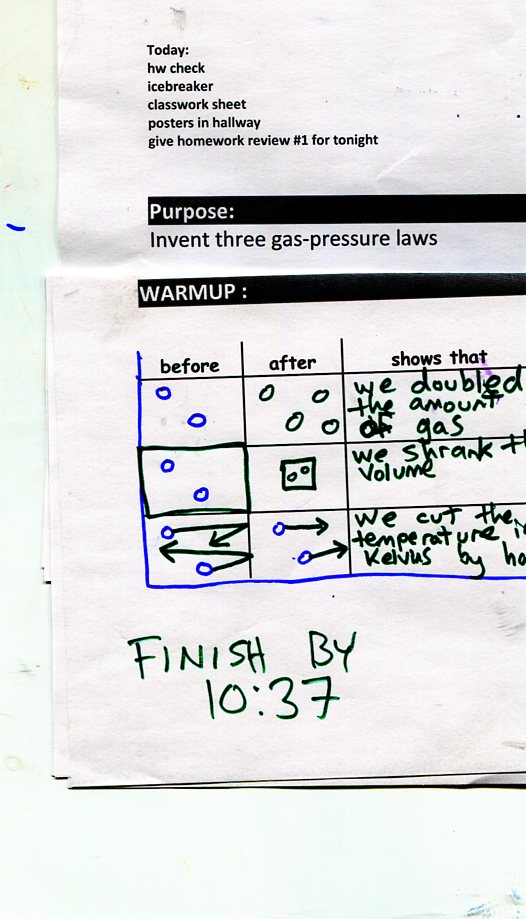 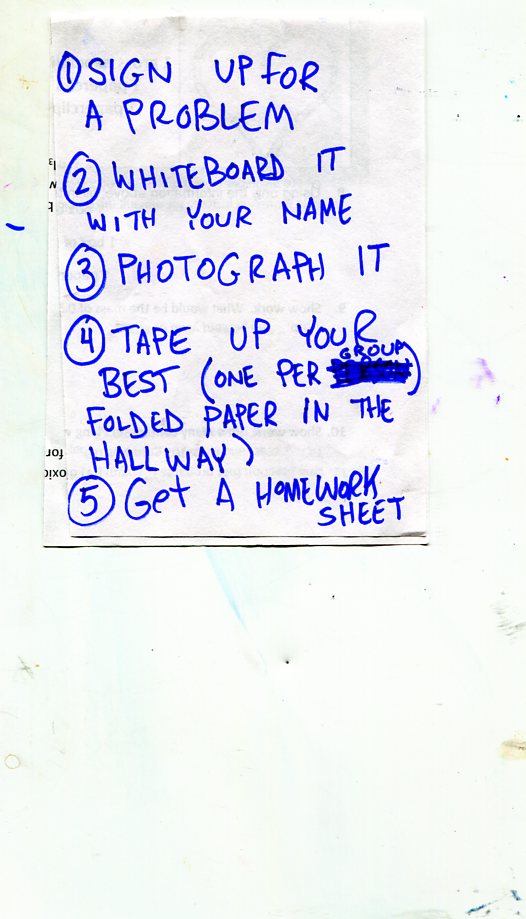 h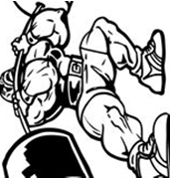 Gas Laws Learned from folded paper!Directions:  For each square draw a before box and an after box.  Then at the bottom of the box, finish the sentence stem.What happens to the pressure in a box when the number of gas molecules is doubled in the box?“My law of gas particle number says that if you…”A qualitative graph (a graph with no numbers) of pressure vs particle number would look like this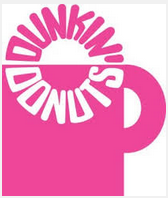 Directions:  For each square draw a before box and an after box.  Then at the bottom of the box, finish the sentence stem.What happens to the pressure in a box when the number of gas molecules is doubled in the box?“My law of gas particle number says that if you…”A qualitative graph (a graph with no numbers) of pressure vs particle number would look like thisWhat happens to the pressure in a box when the temperature of gas molecules is doubled in the box?“My law of gas particle number says that if you…”A qualitative graph (a graph with no numbers) of pressure vs temperature would look like thisWhat happens to the pressure in a box when the box gets twice as tall and twice as wide?“My law of box size says that if you…”A qualitative graph (a graph with no numbers) of pressure vs  box size would look like thisWhat is the only temperature scale allowed for doing gas law problems?How do you draw hot gas particles and cold gas particles (show)?What causes pressure (explain by using particles).